Министерство науки и высшего образования РФСовет ректоров вузов Томской областиОткрытая региональная межвузовская олимпиада 2018-2019 	ФИЗИКА (9 класс)	Заключительный  этап (ОТВЕТЫ)К потолку и стенке ящика, находящегося на горизонтальной поверхности, и движущегося с ускорением  вправо, подвесили груз массой m на двух нитях. Нити составляют углы α со стенкой и β с дном ящика, как показано на рисунке 1. Определить силы натяжения T1 и T2 обеих нитей.РешениеОднородный обруч массой m положили на два гвоздя, вбитые в стену так, как показано на рисунке 2. Радиусы, проведённые от центра обруча к этим гвоздям, образуют прямой угол. Определите силы, с которыми обруч давит на гвозди 1 и 2. Угол α между диаметром обруча, проведённым параллельно горизонтальной плоскости, и радиусом, проведённым к гвоздю 1, считать известным.РешениеВо сколько раз изменится работа тока электрической цепи, если три металлических бруска каждый высотой , шириной и длиной , , , подсоединить сначала, как на рисунке 3, а потом, как на рисунке 4. В обоих случаях систему подключают к напряжению . РешениеДля того, чтобы расплавить небольшой кубик льда при температуре  необходимо взять  капли воды при . Сколько понадобится капель воды взятых при той же температуре, чтобы расплавить кубик льда такой же массы взятого при температуре ? Удельная теплоемкость воды , удельная теплоемкость льда , а удельная теплота плавления льда . Решение5. Груз какой массы  нужно поставить в середине перекладины массы , чтобы она располагалась горизонтально, если масса груза, висящего на нерастяжимой нити, перекинутой через неподвижный блок радиуса  равна ?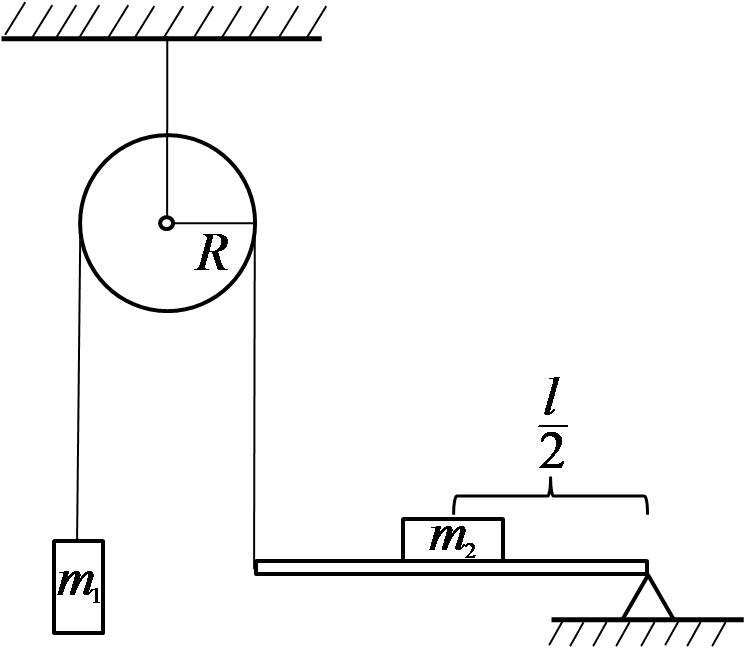 Рисунок 5Решение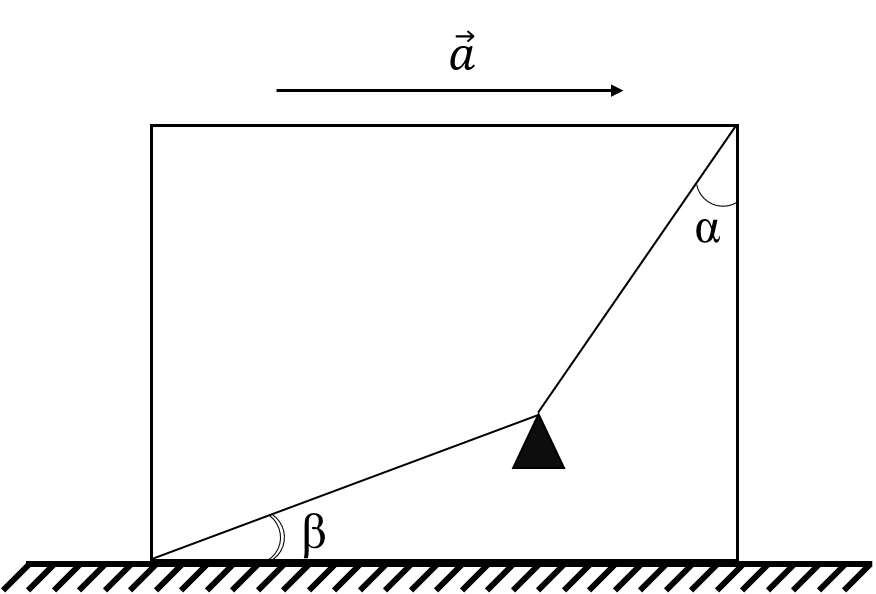 Рисунок 1Ход решенияХод решенияБаллыРасставить силы и записать Второй закон Ньютона: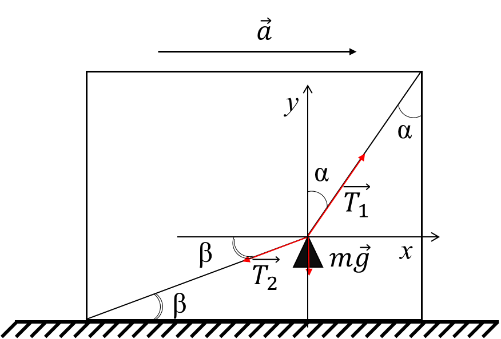 6Записать Второй закон Ньютона в проекциях на выбранные оси:(1) ox: ,(2) oy: .Записать Второй закон Ньютона в проекциях на выбранные оси:(1) ox: ,(2) oy: .2Выразить из 1, 2 – T2:	(1’) ,	(2’) ,	,	,	.Выразить из 1, 2 – T2:	(1’) ,	(2’) ,	,	,	.6Аналогично выразить T1:	,Аналогично выразить T1:	,6ИТОГОИТОГО20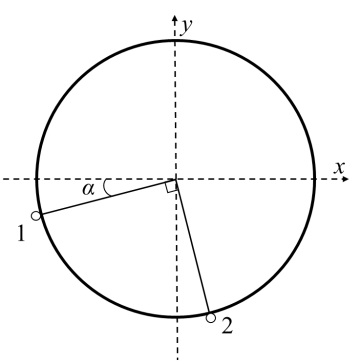 Рисунок 2Ход решенияХод решенияБаллыРасставить силы (1/4) и записать 2-ой закон Ньютона (1/4) для обруча, определить угол между вертикалью и радиусом, проведённым к гвоздю 2 (1/4), используя 3-ий закон Ньютон выразить силы, действующие со стороны обруча на гвозди (1/4): ,,.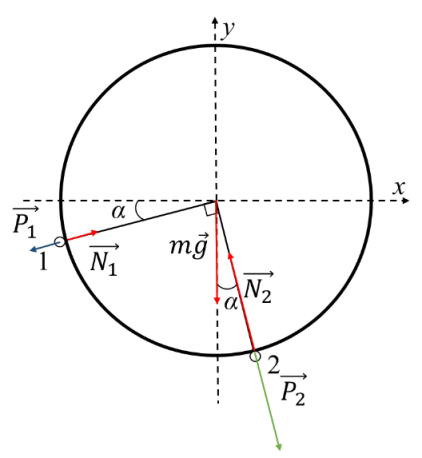 8Записать Второй закон Ньютона для обруча в проекциях на оси:ox:,
oy:.Либо взять оси параллельными радиусам, проведённым от гвоздей к центру.Записать Второй закон Ньютона для обруча в проекциях на оси:ox:,
oy:.Либо взять оси параллельными радиусам, проведённым от гвоздей к центру.2Выразить N2 избавившись от N1 разделив одно уравнение на другое:	,	,	,	.Выразить N2 избавившись от N1 разделив одно уравнение на другое:	,	,	,	.4Аналогично выразить N1:	,	,Аналогично выразить N1:	,	,4Записать ответ:	,	.Записать ответ:	,	.2ИТОГОИТОГО20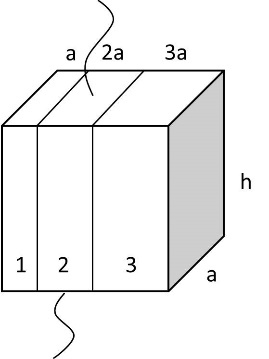 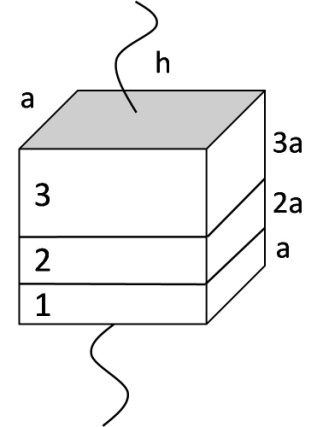                           Рисунок 3Рисунок 4Ход решенияБаллыВ первом случае соединение брусков – параллельное, а во втором – последовательное. Поэтому, общее сопротивление в первом случае а во втором случаегде ,, – сопротивление 1-го, 2-го и 3-го бруска соответственно в первом случае, а ,, – сопротивление 1-го, 2-го и 3-го бруска соответственно во втором случае. 4Пусть удельное сопротивление металла брусков рвано ρ, тогда4Из последних равенств получаем4Работу электрического тока можно найти по формулеОтсюда следует, что 2Наконец получаем ответ:6ИТОГО20Ход решенияБаллыЗапишем уравнение теплового баланса для системыгде  – охлаждение капель воды,  – нагревание льда,  – таяние льда.4Пусть  – масса одной капли, – масса кубика льда,  – температура капель,  – температура плавления льда,  – начальная температура льда в первом случае,  – начальная температура льда во втором случае,  – начальная температура льда в первом случае. Тогда для первого случая уравнение теплового баланса имеет вид (уравнение 1) а для второго случая (уравнение 2)4Поделим уравнение (2) на уравнение (1)6Отсюда получим  4Переводя данные в систему СИ и производя вычисления получаем , так как число капель должно быть целым необходимо взять Ответ: 4ИТОГО20Ход решенияБаллыРасставим силы, действующие в системе. 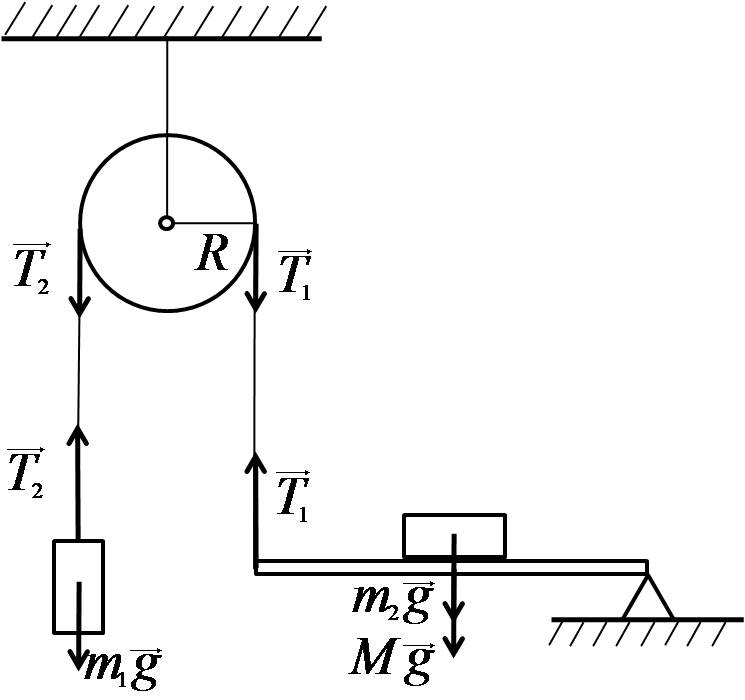 5Так как блок уравновешен, то моменты сил, действующих на него равны. Отсюда следует, что , то есть силы натяжения нитей равны.4Так как груз 1 находится в покое, то силы действующие на него равны, следовательно 4Запишем условие равновесия перекладиныгде  – длина перекладины3Отсюда следует, что 2Подставляя данные получимОтвет: 2ИТОГО20